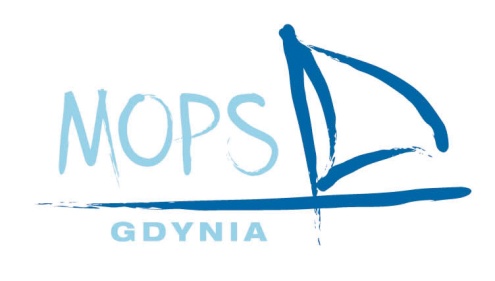 MIEJSKI OŚRODEK POMOCY SPOŁECZNEJul. Grabowo 281-265 GdyniaZnak sprawy: MOPS.DZP.322.2.20/2023Gdynia, dnia ZAPYTANIE OFERTOWENiniejsze postępowanie realizowane jest na podstawie Regulaminu udzielania zamówień publicznych o wartości szacunkowej nie przekraczającej kwoty 130 000 zł w Miejskim Ośrodku Pomocy Społecznej w Gdyni, stanowiącego załącznik do Zarządzenia nr 2/2021 Dyrektora MOPS w Gdyni z dnia 05.01.2021 r. ze zm. Zamawiający:Miejski Ośrodek Pomocy Społecznej w Gdyni, Jednostka Budżetowa Gminy Miasta Gdyniaul. Grabowo 2, 81-265 Gdynia, Niniejsze postępowanie prowadzone jest w formie elektronicznej za pośrednictwem Platformy zakupowej dostępnej pod adresem strony internetowej:https://platformazakupowa.pl/pn/mops_gdynia Rozdział 1. Opis przedmiotu zamówieniaPrzedmiotem zamówienia jest sukcesywna dostawa artykułów biurowych i papierniczych, zwanych dalej produktami do Miejskiego Ośrodka Pomocy Społecznej (MOPS) w Gdyni przy ul. Grabowo 2. Zakres dostawy:Dostawy będą realizowane sukcesywnie na adres: MOPS Gdynia (81-265) ul. Grabowo 2. Zamawiający każdorazowo ustali rodzaj i ilość zamawianego towaru oraz termin dostawy zgodnie z zapotrzebowaniem składanym za pomocą poczty e-mail.W związku z realizacją zamówienia Wykonawca winien zapewnić na własny koszt i ryzyko transport zamawianego asortymentu do siedziby Zamawiającego wraz z jego wniesieniem do magazynu Zamawiającego. Ewentualne koszty związane z transportem Wykonawca winien wkalkulować w cenę jednostkową zamawianego asortymentu.Zamawiający nie przewiduje udzielania zamówień uzupełniających.Wymagania dotyczące przedmiotu zamówienia:Wykaz i opis poszczególnych produktów, został zawarty w na stronie Platformy zakupowej pod adresem https://platformazakupowa.pl/pn/mops_gdynia na stronie dotyczącej niniejszego postępowania. Przedmiot zamówienia musi być dostarczany w oryginalnych opakowaniach, oznakowany przez producenta w taki sposób, aby możliwa była identyfikacja produktu.  Wykonawcę, którego oferta zostanie wybrana jako najkorzystniejsza w czasie trwania umowy będą obowiązywały ceny jednostkowe brutto, które zaproponował w Formularzu oferty. Wykonawca w trakcie obowiązywania umowy zobowiązany będzie do sukcesywnej dostawy produktów określonych w Formularzu ofertowym.Zamawiający określił przewidywane ilości zamawianych towarów w okresie obowiązywania umowy. Zamawiający zastrzega sobie prawo do zwiększania / zmniejszenia ilości poszczególnych pozycji towarowych z zachowaniem ich cen jednostkowych, do granicy pełnego wykorzystania wartości brutto umowy.Rozdział 2. Termin i miejsce realizacji zamówieniaTermin realizacji umowy: od dnia 01.02.2023 do dnia 31.01.2024 r. lub do wyczerpania środków przeznaczonych na realizację przedmiotowego zamówienia.Termin realizacji bieżącego zamówienia: do 4 dni roboczych od dnia przekazania zamówienia na adres poczty e-mail wskazany przez Wykonawcę.Miejsce realizacji zamówienia bieżącego: MOPS Gdynia (81-265) ul. Grabowo 2 do Magazynu znajdującego się na poziomie -1 schodami w dół, bez rampy.Rozdział 3. Warunki udziału w postępowaniuZamawiający nie określa szczegółowych wymagań.Rozdział 4. Opis kryteriów wyboru oferty najkorzystniejszejZamawiający wybierze ofertę najkorzystniejszą spośród ofert podlegających ocenie (spełniających wszystkie warunki określone w niniejszym zapytaniu ofertowym), na podstawie jedynego kryterium oceny ofert: cena brutto oferty – waga 100%. Za ofertę najkorzystniejszą uznana zostanie oferta z najniższą ceną brutto. W sytuacji, gdy Zamawiający nie będzie mógł wybrać najkorzystniejszej oferty ze względu na to, że zostały złożone oferty o takiej samej cenie, Zamawiający wezwie Wykonawców, którzy złożyli te oferty, do złożenia w terminie określonym przez Zamawiającego ofert dodatkowych. Wykonawcy, składając oferty dodatkowe, nie mogą zaoferować cen wyższych niż zaoferowane w złożonych ofertach. Jeżeli Wykonawca nie złoży wraz z ofertą dokumentów lub oświadczeń wymaganych w treści niniejszego zapytania lub złoży dokumenty lub oświadczenia nieaktualne lub zawierające błędy, Zamawiający wezwie Wykonawcę w terminie przez siebie wskazanym do złożenia, uzupełnienia lub poprawienia tych dokumentów lub oświadczeń.Informacja o wyniku postępowania zostanie zamieszczona na stronie Platformie zakupowej pod adresem https://platformazakupowa.pl/pn/mops_gdynia na stronie dotyczącej niniejszego postępowania w sekcji „Komunikaty”. Rozdział 5. Sposób składania pytań i ofert przez WykonawcówOferta musi być sporządzona w języku polskim. W przypadku załączenia dokumentów sporządzonych w innym języku niż dopuszczony, Wykonawca zobowiązany jest załączyć tłumaczenie na język polski. Forma oferty:Wykonawca składa ofertę w formie elektronicznej za pośrednictwem platformy zakupowej.Wykonawca może zwrócić się do Zamawiającego o wyjaśnienie treści niniejszego zapytania za pośrednictwem Platformy zakupowej. Zamawiający jest obowiązany udzielić wyjaśnień niezwłocznie, jednak nie później niż na 1 dzień przed upływem terminu składania ofert pod warunkiem, że wniosek o wyjaśnienie treści zapytania  ofertowego wpłynął do Zamawiającego nie później niż 2 dni przed terminem, w którym upływa wyznaczony termin składania ofert.Jeżeli wniosek o wyjaśnienie treści niniejszego zapytania wpłynie po upływie terminu, o którym mowa w ust. 3 lub dotyczy udzielonych wyjaśnień, Zamawiający może udzielić wyjaśnień albo pozostawić wniosek bez rozpoznania.Przedłużenie terminu składania ofert nie wpływa na bieg terminu składania wniosku, o którym mowa w ust. 3.Jeżeli w wyniku zmiany treści zapytania niezbędny będzie dodatkowy czas na wprowadzenie zmian w ofertach, Zamawiający może przedłużyć termin składania i otwarcia ofert. Informacja o zmianie terminu zostanie przesłana w komunikacie publicznym za pośrednictwem Platformy Zakupowej.Wykonawca, za pośrednictwem Platformy zakupowej może przed upływem terminu do składania ofert zmienić lub wycofać ofertę. Sposób dokonywania zmiany lub wycofania oferty zamieszczono w instrukcji zamieszczonej na stronie internetowej pod adresem: https://platformazakupowa.pl/strona/45-instrukcje. Maksymalny rozmiar jednego pliku przesyłanego za pośrednictwem dedykowanych formularzy do: złożenia, zmiany, wycofania oferty wynosi 150 MB natomiast przy komunikacji wielkość pliku to maksymalnie 500 MB. Po upływie terminu składania ofert, Zamawiający zweryfikuje treść złożonych ofert i dokona wyboru oferty najkorzystniejszej. Rozdział 6. Inne istotne informacje dotyczące postępowania Zamawiający zastrzega sobie możliwość unieważnienia niniejszego postępowania, w szczególności, gdy cena najkorzystniejszej oferty będzie przewyższać kwotę, jaka została przeznaczona na sfinansowanie niniejszego zamówienia.Osoby reprezentujące Wykonawcę przy zawieraniu umowy muszą posiadać ze sobą dokumenty potwierdzające ich umocowanie do zawarcia umowy, o ile umocowanie to nie będzie wynikało z dokumentów załączonych do oferty lub dokumentów rejestracyjnych (nie będzie wynikało wprost z KRS lub Centralnej Ewidencji i Informacji o Działalności Gospodarczej).UWAGA: Zamawiający przed zawarciem umowy z wybranym Wykonawcą, wymaga przedłożenia pełnomocnictwa w oryginale lub kserokopii poświadczonej notarialnie.Jeżeli zaoferowana cena lub jej istotne części składowe wydają się rażąco niskie w stosunku do przedmiotu zamówienia i budzą wątpliwości Zamawiającego co do możliwości wykonania przedmiotu zamówienia zgodnie z wymaganiami określonymi przez Zamawiającego lub wynikającymi z odrębnych przepisów, Zamawiający zwróci się o udzielenie wyjaśnień, w tym złożenie dowodów, dotyczących wyliczenia ceny. Obowiązek wykazania, że oferta nie zawiera rażąco niskiej ceny, spoczywa na Wykonawcy. Oferta Wykonawcy nie podlega ocenie jeżeli:Wykonawca wystąpi z wnioskiem o zmianę cen jednostkowych po upływie terminu składania ofert;zawiera rażąco niską cenę w stosunku do przedmiotu zamówienia lub jeśli na wezwanie Zamawiającego Wykonawca nie złoży wyjaśnień dotyczących rażąco niskiej ceny;Wykonawca złożył więcej niż jedną ofertę;Wykonawca nie złożył oferty na wszystkie pozycje z formularza ofertowego;Wykonawca zostanie wykluczony z postępowania zgodnie z art. 7 ust. 1 ustawy z dnia 13 kwietnia 2022 r. o szczególnych rozwiązaniach w zakresie przeciwdziałania wspieraniu agresji na Ukrainę oraz służących ochronie bezpieczeństwa narodowego;jest nieważna na podstawie odrębnych przepisów.Zamawiający unieważnia postępowanie o udzielenie zamówienia jeżeli:nie złożono żadnej oferty niepodlegającej ocenie,cena najkorzystniejszej oferty lub oferta z najniższą ceną przewyższa kwotę, którą Zamawiający zamierza przeznaczyć na sfinansowanie zamówienia, chyba że Zamawiający podejmie decyzję o zwiększeniu tej kwoty do ceny najkorzystniejszej oferty;w przypadku, o których mowa w Rozdziale 4 ust. 3 zostały złożone oferty dodatkowe o takiej samej cenie, wystąpiła istotna zmiana okoliczności powodująca, że przeprowadzenie postępowania lub wykonanie zamówienia nie leży w interesie publicznym, czego nie można było wcześniej przewidzieć,postępowanie obarczone jest niemożliwą do usunięcia wadą uniemożliwiającą zawarcie umowy w sprawie niniejszego zamówienia publicznego.   Projekt umowy w sprawie zamówienia publicznego stanowi załącznik nr 1 do zapytania. Umowa zostanie zawarta w formie pisemnej pod rygorem nieważności. Umowa jest jawna i podlega udostępnieniu na zasadach ogólnych określonych w przepisach o dostępie do informacji publicznej.Rozdział 7. Informacja dotycząca ochrony i przetwarzania danych osobowychMiejski Ośrodek Pomocy Społecznej z siedzibą w Gdyni, zgodnie z art. 13 ust. 1 i 2 Rozporządzenia Parlamentu Europejskiego i Rady (UE) 2016/679 z dnia 27 kwietnia 2016 r. w sprawie ochrony osób fizycznych w związku z przetwarzaniem danych osobowych i w sprawie swobodnego przepływu takich danych oraz uchylenia dyrektywy 95/46/WE (Dz. Urz. UE L 119 z 04.05.2016 r. s 1 z późn.zm.) zwanego dalej RODO, przedstawia następujące informacje: Administratorem Pani/Pana danych osobowych jest Miejski Ośrodek Pomocy Społecznej  z siedzibą w Gdyni (81-265) ul. Grabowo 2, reprezentowany przez Dyrektora MOPS. W sprawach związanych z ochroną danych osobowych można kontaktować się z inspektorem ochrony danych pod numerem tel. 58 782-01-20, od poniedziałku do piątku, w godz. 7.30 - 15.30, za pośrednictwem poczty elektronicznej pod adresem e-mail: iod@mopsgdynia.pl lub poczty tradycyjnej pod adresem siedziby administratora danych.Podane przez Panią/Pana dane osobowe przetwarzane będą przez pracodawcę w celu:art. 6 ust 1 lit. b RODO: w celu prawidłowej realizacji umowy w tym także działań podejmowanych na  Pani/Pana żądanie, przed zawarciem umowy,art. 6 ust. 1 lit. c RODO: w celu wypełnienia obowiązku prawnego ciążącego na Administratorze np. obowiązek archiwizacyjny, obowiązki skarbowe, rachunkoweOdbiorcami Pani/Pana danych osobowych będą organy uprawnione do otrzymania danych na podstawie obowiązujących przepisów prawa, podmioty, które zawarły z administratorem stosowne umowy powierzenia przetwarzania danych.Zgromadzone dane osobowe przechowywane są przez okres wynikający z przepisów prawa, w szczególności ustawy z dnia 14 lipca 1983 r. o narodowym zasobie archiwalnym i archiwach oraz rozporządzenia Prezesa Rady Ministrów z dnia 18 stycznia 2011 r. w sprawie instrukcji kancelaryjnej, jednolitych rzeczowych wykazów akt oraz instrukcji w sprawie organizacji i zakresu działania archiwów zakładowych i sporządzanej na ich podstawie Instrukcji kancelaryjnej obowiązującej u Administratora, a po jego zakończeniu zostaną niezwłocznie usunięte. Pani/Pana dane osobowe nie będą przekazywane do państw trzecich i organizacji międzynarodowych. Nie będą podlegały profilowaniu, czy automatyzowanemu podejmowaniu decyzji. W związku z przetwarzaniem Pani/Pana danych osobowych przysługują Pani/Panu uprawnienia: prawo dostępu do danych osobowych, prawo do żądania sprostowania (poprawienia) danych osobowych, prawo do żądania usunięcia danych osobowych (tzw. Prawo do bycia zapomnianym), prawo do żądania  ograniczenia przetwarzania danych osobowych, prawo do przenoszenia danych, prawo sprzeciwu wobec przetwarzania danych.Posiada Pani/Pan prawo do cofnięcia zgody w dowolnym momencie – jeśli do przetwarzania danych doszło na podstawie zgody. Cofnięcie zgody pozostaje bez wpływu na zgodność z prawem przetwarzania, którego dokonano na podstawie zgody przed jej cofnięciem. Ma Pan/Pani prawo wniesienia skargi do Prezesa Urzędu Ochrony Danych Osobowych (adres: 00-193 Warszawa, ul. Stawki 2) gdy uzna Pani/Pan, iż przetwarzanie danych osobowych przez Administratora narusza przepisy prawa, w tym RODO. Podanie danych osobowych w zakresie wymaganym ustawodawstwem jest obligatoryjne, a odmowa podania danych może skutkować odmową zawarcia umowy.Rozdział 8. Załączniki do zapytania ofertowegoProjekt umowy2.  Przedmiar robót